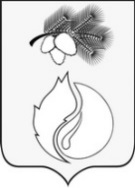 АДМИНИСТРАЦИЯ ГОРОДА КЕДРОВОГОПОСТАНОВЛЕНИЕ26.12.2020 г.                                                                                                                     № 438Томская областьг. КедровыйО внесении изменения в постановление Администрации города Кедрового от 11.12.2017 № 530 «О функционировании муниципального звена муниципального образования «Город Кедровый» территориальной подсистемы единой государственной системы предупреждения и ликвидации чрезвычайных ситуаций Томской области»В целях приведения муниципального правого акта в соответствие с произошедшими кадровыми изменениями ПОСТАНОВЛЯЕТ:1. Внести изменение в постановление Администрации города Кедрового от 11.12.2017 № 530 «О функционировании муниципального звена муниципального образования «Город Кедровый» территориальной подсистемы единой государственной системы предупреждения и ликвидации чрезвычайных ситуаций Томской области», изложив приложение 1 в новой редакции согласно приложению к настоящему постановлению. 2.	Постановление вступает в силу со дня официального опубликования.3.	Опубликовать постановление в Информационном бюллетене городского округа «Город Кедровый» и разместить на официальном сайте Администрации города Кедрового в информационно-телекоммуникационной сети «Интернет»: http://www.kedradm.tomsk.ru.4.	Контроль за исполнением настоящего постановления возложить на Первого заместителя Мэра города Кедрового.Мэр                                                                                                                                          Н.А. СоловьеваСостав служб РСЧСмуниципального образования «Город Кедровый»Приложение                       к постановлению Администрации города Кедровогоот 26.12.2020 № 438Приложение 1                      к постановлению Администрации города Кедровогоот 11.12.2017 № 530№
п/пНаименование 
рискаПривлекаемые органы управления, должностные лица 
(ФОИВ, ОИВ субъекта, организаций)Дежурные службы, ответственные должностные лица, ответственные за организацию взаимодействия с ЕДДССилы и средства муниципального образования, привлекаемые дляликвидации рискаСилы и средства (ФОИВ, ОИВ субъекта), привлекаемые для ликвидации риска1. СЛУЖБА ЗАЩИТЫ И ЛИКВИДАЦИИ ЧС НА ТРАНСПОРТЕ1. СЛУЖБА ЗАЩИТЫ И ЛИКВИДАЦИИ ЧС НА ТРАНСПОРТЕ1. СЛУЖБА ЗАЩИТЫ И ЛИКВИДАЦИИ ЧС НА ТРАНСПОРТЕ1. СЛУЖБА ЗАЩИТЫ И ЛИКВИДАЦИИ ЧС НА ТРАНСПОРТЕ1. СЛУЖБА ЗАЩИТЫ И ЛИКВИДАЦИИ ЧС НА ТРАНСПОРТЕ1. СЛУЖБА ЗАЩИТЫ И ЛИКВИДАЦИИ ЧС НА ТРАНСПОРТЕРуководитель службы, ответственный за формирование службы:Руководитель службы, ответственный за формирование службы:Руководитель службы, ответственный за формирование службы:Руководитель службы, ответственный за формирование службы:Руководитель службы, ответственный за формирование службы:Руководитель службы, ответственный за формирование службы:Первый заместитель МэраПервый заместитель МэраПервый заместитель МэраПервый заместитель МэраПервый заместитель МэраПервый заместитель Мэра телефон (38-250) 35-532 телефон (38-250) 35-532 телефон (38-250) 35-532 телефон (38-250) 35-532 телефон (38-250) 35-532 телефон (38-250) 35-5321Риск возникновения   ЧС на автомобильных дорогах, транспортных аварий, ДТП с тяжкими последствиями Пункт полиции «Кедровый» МО МВД России «Парабельское» УМВД России по Томской области, Департамент транспорта, дорожной деятельности и связи Томской области;ОГКУ «Томскавтодор»;Администрация города Кедрового;Кедровский ДРП на базе бакчарского участка ГУП ТО «Областное ДРСУ»;31- ПСЧ 4 пожарно-спасательного отряда ФПС ГПС ГУ МЧС        России по Томской области;филиал ОГБУЗ «Бакчарская районная больница» Медицинский центр города Кедрового.ДДС – 102 
- ОГИБДД дислокация г. Кедровый МО «Парабельское» УМВД России по ТО;- пожарно-спасательного гарнизона (31- ПСЧ 4 ПСО ФПС ГПС ГУ МЧС России по ТО);-  Кедровский ДРП на базе бакчарского участка ГУП ТО «Областное ДРСУ»;- бригады СМП- ОГБУ «ТО ПСС»;- АМГ Главного управления МЧС России ; Центральный филиал ГУП ТО «Областное ДРСУ».2Риск возникновения катастрофы и аварии на воздушном транспорте,  в аэропортах, на стартовых площадках в населенных пунктах и вне аэропортовПункт полиции «Кедровый» МО МВД России «Парабельское» УМВД России по Томской области, Департамент транспорта, дорожной деятельности и связи Томской области;ОГКУ «Томскавтодор»;Администрация города Кедрового;Кедровский ДРП на базе бакчарского участка ГУП ТО «Областное ДРСУ» ;31- ПСЧ 4 пожарно-спасательного отряда ФПС ГПС ГУ МЧС        России по Томской области;филиал ОГБУЗ «Бакчарская районная больница» Медицинский центр города Кедрового.ДДС - 102Пункта полиции «Кедровый» МО МВД России «Парабельское» УМВД России по Томской области,- пожарно-спасательного гарнизона (31- ПСЧ 4 ПСО ФПС ГПС ГУ МЧС России по ТО);- бригады СМП- ОГБУ «ТО ПСС»;- АМГ Главного управления МЧС России.3Риск возникновения аварии, повреждения грузовых, пассажирских, маломерных судов.ГИМС МЧС России по Томской области; Пункт полиции «Кедровый» МО МВД России «Парабельское» УМВД России по Томской области, Администрация города Кедрового;Кедровский ДРП на базе бакчарского участка ГУП ТО «Областное ДРСУ»;31- ПСЧ 4 пожарно-спасательного отряда ФПС ГПС ГУ МЧС        России по Томской области;филиал ОГБУЗ «Бакчарская районная больница» Медицинский центр города Кедрового.ДДС - 101Пункта полиции «Кедровый» МО МВД России «Парабельское» УМВД России по Томской области,- пожарно-спасательного гарнизона (31- ПСЧ 4 ПСО ФПС ГПС ГУ МЧС России по ТО);- бригады СМП- ОГБУ «ТО ПСС»;- АМГ Главного управления МЧС России ; Центральный филиал ГУП ТО «Областное ДРСУ».4Происшествия на водных объектах (провалы людей и техники под лед, гибель людей на водоемах)Пункт полиции «Кедровый» МО МВД России «Парабельское» УМВД России по Томской области;Администрация города Кедрового;Кедровский ДРП на базе бакчарского участка ГУП ТО «Областное ДРСУ»;31- ПСЧ 4 пожарно-спасательного отряда ФПС ГПС ГУ МЧС        России по Томской области;филиал ОГБУЗ «Бакчарская районная больница» Медицинский центр города Кедрового.ДДС - 102;ДДС - 101Пункта полиции «Кедровый» МО МВД России «Парабельское» УМВД России по Томской области,- пожарно-спасательного гарнизона (31- ПСЧ 4 ПСО ФПС ГПС ГУ МЧС России по ТО);- бригады СМП- ОГБУ «ТО ПСС»;- АМГ Главного управления МЧС России.5Взрывы и обрушения объектов транспортной инфраструктурыПункт полиции «Кедровый» МО МВД России «Парабельское» УМВД России по Томской области, Департамент транспорта, дорожной деятельности и связи Томской области;Администрация города Кедрового;Кедровский ДРП на базе бакчарского участка ГУП ТО «Областное ДРСУ»;31- ПСЧ 4 пожарно-спасательного отряда ФПС ГПС ГУ МЧС        России по Томской области;филиал ОГБУЗ «Бакчарская районная больница» Медицинский центр города Кедрового.ДДС - 102;ДДС - 101Пункта полиции «Кедровый» МО МВД России «Парабельское» УМВД России по Томской области,- пожарно-спасательного гарнизона (31- ПСЧ 4 ПСО ФПС ГПС ГУ МЧС России по ТО);- бригады СМП- ОГБУ «ТО ПСС»;- АМГ Главного управления МЧС России.2. СЛУЖБА ТУШЕНИЯ ПОЖАРОВ2. СЛУЖБА ТУШЕНИЯ ПОЖАРОВ2. СЛУЖБА ТУШЕНИЯ ПОЖАРОВ2. СЛУЖБА ТУШЕНИЯ ПОЖАРОВ2. СЛУЖБА ТУШЕНИЯ ПОЖАРОВ2. СЛУЖБА ТУШЕНИЯ ПОЖАРОВРуководитель службы, ответственный за формирование службы:Руководитель службы, ответственный за формирование службы:Руководитель службы, ответственный за формирование службы:Руководитель службы, ответственный за формирование службы:Руководитель службы, ответственный за формирование службы:Руководитель службы, ответственный за формирование службы:Начальник пожарно-спасательной частиНачальник пожарно-спасательной частиНачальник пожарно-спасательной частиНачальник пожарно-спасательной частиНачальник пожарно-спасательной частиНачальник пожарно-спасательной частителефон (38-250) 35-001(по согласованию)телефон (38-250) 35-001(по согласованию)телефон (38-250) 35-001(по согласованию)телефон (38-250) 35-001(по согласованию)телефон (38-250) 35-001(по согласованию)телефон (38-250) 35-001(по согласованию)6Пожары в зданиях, сооружениях, установках (в т.ч. магистральные газо-, продуктопроводы) производственного назначенияПункт полиции «Кедровый» МО МВД России «Парабельское» УМВД России по Томской области, ОГКУ «Томскавтодор»;Администрация города Кедрового;Кедровский ДРП на базе бакчарского участка ГУП ТО «Областное ДРСУ»;31- ПСЧ 4 пожарно-спасательного отряда ФПС ГПС ГУ МЧС        России по Томской области;филиал ОГБУЗ «Бакчарская районная больница» Медицинский центр города Кедрового.ДДС-101- АСФ (объекта);-  пункта полиции «Кедровый» МО МВД России «Парабельское» УМВД России по Томской области,- пожарно-спасательного гарнизона (31- ПСЧ 4 ПСО ФПС ГПС ГУ МЧС России по ТО);- бригады СМП- АМГ ОАО ВНК «Томскнефть»;- ОГБУ «ТО ПСС»;- АМГ Главного управления МЧС России7Все риски-ДДС-101- Пункта полиции «Кедровый» МО МВД России «Парабельское» УМВД России по Томской области,- пожарно-спасательного гарнизона (31- ПСЧ 4 ПСО ФПС ГПС ГУ МЧС России по ТО);- бригады СМП- ОГБУ «ТО ПСС»;- АМГ Главного управления МЧС России3. СЛУЖБА ЗАЩИТЫ И ЛИКВИДАЦИИ ЧСНА ОБЪЕКТАХ ЖИЛИЩНО-КОММУНАЛЬНОГО ХОЗЯЙСТВА3. СЛУЖБА ЗАЩИТЫ И ЛИКВИДАЦИИ ЧСНА ОБЪЕКТАХ ЖИЛИЩНО-КОММУНАЛЬНОГО ХОЗЯЙСТВА3. СЛУЖБА ЗАЩИТЫ И ЛИКВИДАЦИИ ЧСНА ОБЪЕКТАХ ЖИЛИЩНО-КОММУНАЛЬНОГО ХОЗЯЙСТВА3. СЛУЖБА ЗАЩИТЫ И ЛИКВИДАЦИИ ЧСНА ОБЪЕКТАХ ЖИЛИЩНО-КОММУНАЛЬНОГО ХОЗЯЙСТВА3. СЛУЖБА ЗАЩИТЫ И ЛИКВИДАЦИИ ЧСНА ОБЪЕКТАХ ЖИЛИЩНО-КОММУНАЛЬНОГО ХОЗЯЙСТВА3. СЛУЖБА ЗАЩИТЫ И ЛИКВИДАЦИИ ЧСНА ОБЪЕКТАХ ЖИЛИЩНО-КОММУНАЛЬНОГО ХОЗЯЙСТВАРуководитель службы, ответственный за формирование службы:Руководитель службы, ответственный за формирование службы:Руководитель службы, ответственный за формирование службы:Руководитель службы, ответственный за формирование службы:Руководитель службы, ответственный за формирование службы:Руководитель службы, ответственный за формирование службы:Директор ООО «Северная тепловая компания»Директор ООО «Северная тепловая компания»Директор ООО «Северная тепловая компания»Директор ООО «Северная тепловая компания»Директор ООО «Северная тепловая компания»Директор ООО «Северная тепловая компания»телефон (38-250) 35-528 (по согласованию)телефон (38-250) 35-528 (по согласованию)телефон (38-250) 35-528 (по согласованию)телефон (38-250) 35-528 (по согласованию)телефон (38-250) 35-528 (по согласованию)телефон (38-250) 35-528 (по согласованию)8Аварии на объектах жилищно-коммунального хозяйства(тепло и водоснабжение)-Диспетчер
ООО «Северная тепловая компания»- аварийных бригад ООО «Северная тепловая компания»- АМГ Главного управления МЧС России9Аварии на очистных сооружениях-Диспетчер
ООО «Северная тепловая компания»- аварийных бригад ООО «Северная тепловая компания»- АМГ Главного управления МЧС России4. СЛУЖБА ЗАЩИТЫ И ЛИКВИДАЦИИ ЧСНА ОБЪЕКТАХ ЭНЕРГЕТИКИ4. СЛУЖБА ЗАЩИТЫ И ЛИКВИДАЦИИ ЧСНА ОБЪЕКТАХ ЭНЕРГЕТИКИ4. СЛУЖБА ЗАЩИТЫ И ЛИКВИДАЦИИ ЧСНА ОБЪЕКТАХ ЭНЕРГЕТИКИ4. СЛУЖБА ЗАЩИТЫ И ЛИКВИДАЦИИ ЧСНА ОБЪЕКТАХ ЭНЕРГЕТИКИ4. СЛУЖБА ЗАЩИТЫ И ЛИКВИДАЦИИ ЧСНА ОБЪЕКТАХ ЭНЕРГЕТИКИ4. СЛУЖБА ЗАЩИТЫ И ЛИКВИДАЦИИ ЧСНА ОБЪЕКТАХ ЭНЕРГЕТИКИРуководитель службы, ответственный за формирование службы:Руководитель службы, ответственный за формирование службы:Руководитель службы, ответственный за формирование службы:Руководитель службы, ответственный за формирование службы:Руководитель службы, ответственный за формирование службы:Руководитель службы, ответственный за формирование службы:Старший мастер Кедровского сетевого участка Чаинского РЭС ПО СЭС ПАО «Томская распределительная компания»Старший мастер Кедровского сетевого участка Чаинского РЭС ПО СЭС ПАО «Томская распределительная компания»Старший мастер Кедровского сетевого участка Чаинского РЭС ПО СЭС ПАО «Томская распределительная компания»Старший мастер Кедровского сетевого участка Чаинского РЭС ПО СЭС ПАО «Томская распределительная компания»Старший мастер Кедровского сетевого участка Чаинского РЭС ПО СЭС ПАО «Томская распределительная компания»Старший мастер Кедровского сетевого участка Чаинского РЭС ПО СЭС ПАО «Томская распределительная компания»телефон (38-250) 34-002 (по согласованию)телефон (38-250) 34-002 (по согласованию)телефон (38-250) 34-002 (по согласованию)телефон (38-250) 34-002 (по согласованию)телефон (38-250) 34-002 (по согласованию)телефон (38-250) 34-002 (по согласованию)10Все риски-Диспетчер Кедровского сетевого участка Чаинского РЭС ПО СЭС ПАО «Томская распределительная компания»
- аварийных бригад ПАО «Томская распределительная компания»;- пункта полиции «Кедровый» МО МВД России «Парабельское» УМВД России по Томской области,- пожарно-спасательного гарнизона (31- ПСЧ 4 ПСО ФПС ГПС ГУ МЧС России по ТО);- бригады СМП- Аварийные бригады ПАО «ТРК»;- Аварийные бригады ФСК ЕЭС5. СЛУЖБА ЗАЩИТЫ ЛЕСОВ ОТ ПОЖАРОВ, ВРЕДИТЕЛЕЙ И БОЛЕЗНЕЙ ЛЕСА5. СЛУЖБА ЗАЩИТЫ ЛЕСОВ ОТ ПОЖАРОВ, ВРЕДИТЕЛЕЙ И БОЛЕЗНЕЙ ЛЕСА5. СЛУЖБА ЗАЩИТЫ ЛЕСОВ ОТ ПОЖАРОВ, ВРЕДИТЕЛЕЙ И БОЛЕЗНЕЙ ЛЕСА5. СЛУЖБА ЗАЩИТЫ ЛЕСОВ ОТ ПОЖАРОВ, ВРЕДИТЕЛЕЙ И БОЛЕЗНЕЙ ЛЕСА5. СЛУЖБА ЗАЩИТЫ ЛЕСОВ ОТ ПОЖАРОВ, ВРЕДИТЕЛЕЙ И БОЛЕЗНЕЙ ЛЕСА5. СЛУЖБА ЗАЩИТЫ ЛЕСОВ ОТ ПОЖАРОВ, ВРЕДИТЕЛЕЙ И БОЛЕЗНЕЙ ЛЕСАОтветственный за формирование: Ответственный за формирование: Ответственный за формирование: Ответственный за формирование: Ответственный за формирование: Ответственный за формирование: Главный лесничий Кедровского лесничестваГлавный лесничий Кедровского лесничестваГлавный лесничий Кедровского лесничестваГлавный лесничий Кедровского лесничестваГлавный лесничий Кедровского лесничестваГлавный лесничий Кедровского лесничествателефон (38-250) 35-875 (по согласованию)телефон (38-250) 35-875 (по согласованию)телефон (38-250) 35-875 (по согласованию)телефон (38-250) 35-875 (по согласованию)телефон (38-250) 35-875 (по согласованию)телефон (38-250) 35-875 (по согласованию)10Риск возникновения природных пожаров (лесные, торфяные и т.д.)ОГКУ «Томское управление лесами» филиал Кедровское лесничествоОтветственный по районному лесничеству,РДС лесного хозяйства Томской области- лесопожарных формирований Кедровского лесничества;
- арендаторов леса;
- маневренных групп муниципального образования;
- силы пожарно-спасательного гарнизона (31- ПСЧ 4 ПСО ФПС ГПС ГУ МЧС России по ТО)-  ОГАУ «Томсклесхоз»;- АМГ Главного управления МЧС РоссииРиск возникновения массового поражения леса болезнями и вредителямиОГКУ «Томское управление лесами» филиал Кедровское лесничествоОтветственный по лесничеству, РДС лесного хозяйства Томской области- формирований Кедровского лесничества;- арендаторов леса  - Томского филиала ФБУ «Рослесозащита»Риск возникновения лесных пожаров на землях МОАдминистрация города Кедрового- 31- ПСЧ 4 ПСО ФПС ГПС ГУ МЧС России по ТО-- лесопожарных формирований Кедровского лесничества;- арендаторов леса;
- маневренных групп муниципального образования;
- силы пожарно-спасательного гарнизона (31- ПСЧ 4 ПСО ФПС ГПС ГУ МЧС России по ТО)- АМГ Главного управления МЧС России6. СЛУЖБА МЕДИЦИНСКОЙ ЗАЩИТЫ И ПРОТИВОЭПИДЕМИОЛОГИЧЕСКИХ МЕРОПРИЯТИЙ6. СЛУЖБА МЕДИЦИНСКОЙ ЗАЩИТЫ И ПРОТИВОЭПИДЕМИОЛОГИЧЕСКИХ МЕРОПРИЯТИЙ6. СЛУЖБА МЕДИЦИНСКОЙ ЗАЩИТЫ И ПРОТИВОЭПИДЕМИОЛОГИЧЕСКИХ МЕРОПРИЯТИЙ6. СЛУЖБА МЕДИЦИНСКОЙ ЗАЩИТЫ И ПРОТИВОЭПИДЕМИОЛОГИЧЕСКИХ МЕРОПРИЯТИЙ6. СЛУЖБА МЕДИЦИНСКОЙ ЗАЩИТЫ И ПРОТИВОЭПИДЕМИОЛОГИЧЕСКИХ МЕРОПРИЯТИЙ6. СЛУЖБА МЕДИЦИНСКОЙ ЗАЩИТЫ И ПРОТИВОЭПИДЕМИОЛОГИЧЕСКИХ МЕРОПРИЯТИЙРуководитель службы, ответственный за формирование службы:Руководитель службы, ответственный за формирование службы:Руководитель службы, ответственный за формирование службы:Руководитель службы, ответственный за формирование службы:Руководитель службы, ответственный за формирование службы:Руководитель службы, ответственный за формирование службы:Заведующий филиала ОГБУЗ «Бакчарская РБ» - Медицинский центр города КедровогоЗаведующий филиала ОГБУЗ «Бакчарская РБ» - Медицинский центр города КедровогоЗаведующий филиала ОГБУЗ «Бакчарская РБ» - Медицинский центр города КедровогоЗаведующий филиала ОГБУЗ «Бакчарская РБ» - Медицинский центр города КедровогоЗаведующий филиала ОГБУЗ «Бакчарская РБ» - Медицинский центр города КедровогоЗаведующий филиала ОГБУЗ «Бакчарская РБ» - Медицинский центр города Кедровоготелефон (38-250) 35-199 (по согласованию)телефон (38-250) 35-199 (по согласованию)телефон (38-250) 35-199 (по согласованию)телефон (38-250) 35-199 (по согласованию)телефон (38-250) 35-199 (по согласованию)телефон (38-250) 35-199 (по согласованию)Риск возникновения особо опасных болезней (холера, чума, туляремия, сибирская язва и т.д.) Филиал ФБУЗ «Центр гигиены и эпидемиологии в Томской области в Чаинском районе» ДДС – 103 
Ответственный по филиалу ФБУЗ «Центр гигиены и эпидемиологии в Томской области в Чаинском районе»(382-57) 2-29-71, (382-57) 2-17-05- Бригады СМП;
- ФАП;-Администрация города Кедрового- ГКУЗ НСО «Территориальный центр медицины катастроф ТО»;
- Филиал ФБУЗ «Центр гигиены и эпидемиологии в Томской области в Чаинском районе»Риск возникновения особо опасных кишечных инфекций (болезни I и II группы патогенности по СП 1.2.01 1-94)Филиал ФБУЗ «Центр гигиены и эпидемиологии в Томской области в Чаинском районе»ДДС – 103 
Ответственный по филиалу ФБУЗ «Центр гигиены и эпидемиологии в Томской области в Чаинском районе»(382-57) 2-29-71, (382-57) 2-17-05- Бригады СМП;
- ФАП;--Администрация города Кедрового- ГКУЗ НСО «Территориальный центр медицины катастроф ТО»;
- Филиал ФБУЗ «Центр гигиены и эпидемиологии в Томской области в Чаинском районе»Риск возникновения инфекционных заболеваний людей невыясненной этиологииФилиал ФБУЗ «Центр гигиены и эпидемиологии в Томской области в Чаинском районе»ДДС – 103 
Ответственный по филиалу ФБУЗ «Центр гигиены и эпидемиологии в Томской области в Чаинском районе»(382-57) 2-29-71, (382-57) 2-17-05- Бригады СМП;
- ФАП;-Администрация города Кедрового- ГКУЗ НСО «Территориальный центр медицины катастроф ТО»;
- Филиал ФБУЗ «Центр гигиены и эпидемиологии в Томской области в Чаинском районе»Риск возникновения отравления людейФилиал ФБУЗ «Центр гигиены и эпидемиологии в Томской области в Чаинском районе»ДДС – 103 
Ответственный по филиалу ФБУЗ «Центр гигиены и эпидемиологии в Томской области в Чаинском районе»(382-57) 2-29-71, (382-57) 2-17-05- Бригады СМП;
- ФАП;-Администрация города КедровогоГКУЗ НСО «Территориальный центр медицины катастроф ТО»;
- Филиал ФБУЗ «Центр гигиены и эпидемиологии в Томской области в Чаинском районе»Риск возникновения эпидемииФилиал ФБУЗ «Центр гигиены и эпидемиологии в Томской области в Чаинском районе»ДДС – 103 
Ответственный по филиалу ФБУЗ «Центр гигиены и эпидемиологии в Томской области в Чаинском районе»(382-57) 2-29-71, (382-57) 2-17-05- Бригады СМП;
- ФАП;-Администрация города Кедрового- ГКУЗ НСО «Территориальный центр медицины катастроф ТО»;
- Филиал ФБУЗ «Центр гигиены и эпидемиологии в Томской области в Чаинском районе»7. СЛУЖБА ЗАЩИТЫ АГРОПРОМЫШЛЕННОГО КОМПЛЕКСА, СЕЛЬСКОХОЗЯЙСТВЕННЫХ ЖИВОТНЫХ И РАСТЕНИЙ7. СЛУЖБА ЗАЩИТЫ АГРОПРОМЫШЛЕННОГО КОМПЛЕКСА, СЕЛЬСКОХОЗЯЙСТВЕННЫХ ЖИВОТНЫХ И РАСТЕНИЙ7. СЛУЖБА ЗАЩИТЫ АГРОПРОМЫШЛЕННОГО КОМПЛЕКСА, СЕЛЬСКОХОЗЯЙСТВЕННЫХ ЖИВОТНЫХ И РАСТЕНИЙ7. СЛУЖБА ЗАЩИТЫ АГРОПРОМЫШЛЕННОГО КОМПЛЕКСА, СЕЛЬСКОХОЗЯЙСТВЕННЫХ ЖИВОТНЫХ И РАСТЕНИЙ7. СЛУЖБА ЗАЩИТЫ АГРОПРОМЫШЛЕННОГО КОМПЛЕКСА, СЕЛЬСКОХОЗЯЙСТВЕННЫХ ЖИВОТНЫХ И РАСТЕНИЙ7. СЛУЖБА ЗАЩИТЫ АГРОПРОМЫШЛЕННОГО КОМПЛЕКСА, СЕЛЬСКОХОЗЯЙСТВЕННЫХ ЖИВОТНЫХ И РАСТЕНИЙРуководитель службы, ответственный за формирование службы:Руководитель службы, ответственный за формирование службы:Руководитель службы, ответственный за формирование службы:Руководитель службы, ответственный за формирование службы:Руководитель службы, ответственный за формирование службы:Руководитель службы, ответственный за формирование службы:Руководитель отдела по труду и социальной политикеРуководитель отдела по труду и социальной политикеРуководитель отдела по труду и социальной политикеРуководитель отдела по труду и социальной политикеРуководитель отдела по труду и социальной политикеРуководитель отдела по труду и социальной политикетелефон (38-250) 35-430телефон (38-250) 35-430телефон (38-250) 35-430телефон (38-250) 35-430телефон (38-250) 35-430телефон (38-250) 35-43029Риск возникновения особо опасных острых инфекционных болезней сельскохозяйственных животных: ящур, бешенство, сибирская язва, лептоспироз, туляремия, мелиоидоз, листериоз, чума (КРС, МРС), чума свиней, болезнь Ньюкасла, оспа, контагиозная плевропневмония- Управление  ветеринарии Томской области8(3822) 900-271- ответственный Управления  ветеринарии Томской области- крестьянских фермерских хозяйств;-Администрация города Кедрового;-Заведующий Пудинским ветеринарным участком ОГБУ Бакчарское РВУ Управление  ветеринарии Томской области30Риск возникновения прочих острых инфекционных болезней сельскохозяйственных животных, хронические инфекционные болезни сельскохозяйственных животных (бруцеллез, туберкулез, лейкоз и др.)- Управление  ветеринарии Томской области8(3822) 900-271- ответственный Управления  ветеринарии Томской области- крестьянских фермерских хозяйств;-Администрация города Кедрового;-Заведующий Пудинским ветеринарным участком ОГБУ Бакчарское РВУ Управление  ветеринарии Томской области31Риск возникновения ЧС, связанный с экзотическими болезнями животных- Управление  ветеринарии Томской области8(3822) 900-271- ответственный Управления  ветеринарии Томской области- крестьянских фермерских хозяйств;-Администрация города Кедрового;-Заведующий Пудинским ветеринарным участком ОГБУ Бакчарское РВУ Управление  ветеринарии Томской области32Риск возникновения массового поражения с/х растений болезнями и вредителями - Филиал ФГБУ «Россельхозцентр» по Томской области- Управление  ветеринарии Томской области8 (3822) 924-216 - ответственный Филиала ФГБУ «Россельхозцентр» по Томской области;8(3822) 900-271- ответственный Управления  ветеринарии Томской области- крестьянских фермерских хозяйств;-Администрация города Кедрового;-Заведующий Пудинским ветеринарным участком ОГБУ Бакчарское РВУ - подразделения Филиала ФГБУ «Россельхозцентр» по Томской области- Управление  ветеринарии Томской области
8. СЛУЖБА ПО ОХРАНЕ ОКРУЖАЮЩЕЙ СРЕДЫ8. СЛУЖБА ПО ОХРАНЕ ОКРУЖАЮЩЕЙ СРЕДЫ8. СЛУЖБА ПО ОХРАНЕ ОКРУЖАЮЩЕЙ СРЕДЫ8. СЛУЖБА ПО ОХРАНЕ ОКРУЖАЮЩЕЙ СРЕДЫ8. СЛУЖБА ПО ОХРАНЕ ОКРУЖАЮЩЕЙ СРЕДЫ8. СЛУЖБА ПО ОХРАНЕ ОКРУЖАЮЩЕЙ СРЕДЫРуководитель службы, ответственный за формирование службы:Руководитель службы, ответственный за формирование службы:Руководитель службы, ответственный за формирование службы:Руководитель службы, ответственный за формирование службы:Руководитель службы, ответственный за формирование службы:Руководитель службы, ответственный за формирование службы:Руководитель отдела по управлению муниципальной собственностьюРуководитель отдела по управлению муниципальной собственностьюРуководитель отдела по управлению муниципальной собственностьюРуководитель отдела по управлению муниципальной собственностьюРуководитель отдела по управлению муниципальной собственностьюРуководитель отдела по управлению муниципальной собственностьютелефон (38-250) 35-535телефон (38-250) 35-535телефон (38-250) 35-535телефон (38-250) 35-535телефон (38-250) 35-535телефон (38-250) 35-53533Риск загрязнения воздуха, связанный с нарушением технологического процесса или задымления вследствие лесных пожаровФилиал ФБУЗ «Центр гигиены и эпидемиологии в Томской области в Чаинском районе»ДДС – 103 (382-57) 2-29-71, 2-17-05 -Ответственный по филиалу ФБУЗ «Центр гигиены и эпидемиологии в Томской области в Чаинском районе»- лесопожарных формирований Кедровского лесничества;- арендаторов леса;
- маневренных групп района;
- силы пожарно-спасательного гарнизона (31- ПСЧ 4 ПСО ФПС ГПС ГУ МЧС России по ТО, ДПО);- бригад СМП- АМГ Главного управления МЧС России34Риск возникновения аномально жарких температур-Дежурный синоптик
- бригад СМП- 35Риск возникновения низких уровней воды (низкая межень)-Дежурный синоптик
- аварийных бригад ООО «Северная тепловая компания»- Кедровский ДРП на базе бакчарского участка ГУП ТО «Областное ДРСУ»;
- силы пожарно-спасательного гарнизона (31 ПСЧ, ПЧ ГПС ТО)- АМГ Главного управления МЧС России36Риск затопления, формируемый другими гидрологическими явлениями (подтопление грунтовыми водами и др.)-Дежурный синоптик
- ООО «Северная тепловая компания»- организаций и физических лиц, привлекаемых на договорной основе;
- пожарно-спасательного гарнизона (31 ПСЧ, ПЧ ГПС ТО)- ОГБУ «ТО ПСС»;- АМГ Главного управления МЧС России37Риск возникновений подтоплений (затоплений) при весеннем половодье-Дежурный синоптик
- ООО «Северная тепловая компания»;- организаций и физических лиц, привлекаемых на договорной основе;
- пожарно-спасательного гарнизона (31 ПСЧ, ПЧ ГПС ТО)- ОГБУ «ТО ПСС»;- АМГ Главного управления МЧС России9. СЛУЖБА ЭВАКУАЦИИ И ОБЕСПЕЧЕНИЯ ФУНКЦИОНИРОВАНИЯ ПВР 9. СЛУЖБА ЭВАКУАЦИИ И ОБЕСПЕЧЕНИЯ ФУНКЦИОНИРОВАНИЯ ПВР 9. СЛУЖБА ЭВАКУАЦИИ И ОБЕСПЕЧЕНИЯ ФУНКЦИОНИРОВАНИЯ ПВР 9. СЛУЖБА ЭВАКУАЦИИ И ОБЕСПЕЧЕНИЯ ФУНКЦИОНИРОВАНИЯ ПВР 9. СЛУЖБА ЭВАКУАЦИИ И ОБЕСПЕЧЕНИЯ ФУНКЦИОНИРОВАНИЯ ПВР 9. СЛУЖБА ЭВАКУАЦИИ И ОБЕСПЕЧЕНИЯ ФУНКЦИОНИРОВАНИЯ ПВР Руководитель службы, ответственный за формирование службы:Руководитель службы, ответственный за формирование службы:Руководитель службы, ответственный за формирование службы:Руководитель службы, ответственный за формирование службы:Руководитель службы, ответственный за формирование службы:Руководитель службы, ответственный за формирование службы:Руководитель отдела по труду и социальной политике Руководитель отдела по труду и социальной политике Руководитель отдела по труду и социальной политике Руководитель отдела по труду и социальной политике Руководитель отдела по труду и социальной политике Руководитель отдела по труду и социальной политике телефон (38-250) 35-430телефон (38-250) 35-430телефон (38-250) 35-430телефон (38-250) 35-430телефон (38-250) 35-430телефон (38-250) 35-43038Все риски- отдел образования;- отдел по труду и социальной политике;-отдел по управлению муниципальной собственностью;-МУ Культура -отдел ГО, ЧС и обеспечения--ЗАО «Бакчаравтотранс»;- администрации города Кедрового;-образовательных учреждений и домов культуры, детского сада;-учреждений и организаций-10. СЛУЖБА ИНФОРМИРОВАНИЯ И ОПОВЕЩЕНИЯ НАСЕЛЕНИЯ10. СЛУЖБА ИНФОРМИРОВАНИЯ И ОПОВЕЩЕНИЯ НАСЕЛЕНИЯ10. СЛУЖБА ИНФОРМИРОВАНИЯ И ОПОВЕЩЕНИЯ НАСЕЛЕНИЯ10. СЛУЖБА ИНФОРМИРОВАНИЯ И ОПОВЕЩЕНИЯ НАСЕЛЕНИЯ10. СЛУЖБА ИНФОРМИРОВАНИЯ И ОПОВЕЩЕНИЯ НАСЕЛЕНИЯ10. СЛУЖБА ИНФОРМИРОВАНИЯ И ОПОВЕЩЕНИЯ НАСЕЛЕНИЯОтветственный за формирование службы: Ответственный за формирование службы: Ответственный за формирование службы: Ответственный за формирование службы: Ответственный за формирование службы: Ответственный за формирование службы: Главный специалист отдела ГО, ЧС и обеспеченияГлавный специалист отдела ГО, ЧС и обеспеченияГлавный специалист отдела ГО, ЧС и обеспеченияГлавный специалист отдела ГО, ЧС и обеспеченияГлавный специалист отдела ГО, ЧС и обеспеченияГлавный специалист отдела ГО, ЧС и обеспечениятелефон (38-250) 35-106телефон (38-250) 35-106телефон (38-250) 35-106телефон (38-250) 35-106телефон (38-250) 35-106телефон (38-250) 35-10639Все рискиЛТЦ г. Кедровый МЦТЭТ Томского филиала ПАО «Ростелеком» МУ Культура-отдел образования ДДС оперативных служб- ЛТЦ г. Кедровый МЦТЭТ Томского филиала ПАО «Ростелеком»;- МУ Культура-отдел образования Администрации города Кедрового-11. СЛУЖБА ПО ОЦЕНКЕ УЩЕРБА ОТ ЧС И ОКАЗАНИЯ СОЦИАЛЬНОЙ ПОМОЩИ НАСЕЛЕНИЮ11. СЛУЖБА ПО ОЦЕНКЕ УЩЕРБА ОТ ЧС И ОКАЗАНИЯ СОЦИАЛЬНОЙ ПОМОЩИ НАСЕЛЕНИЮ11. СЛУЖБА ПО ОЦЕНКЕ УЩЕРБА ОТ ЧС И ОКАЗАНИЯ СОЦИАЛЬНОЙ ПОМОЩИ НАСЕЛЕНИЮ11. СЛУЖБА ПО ОЦЕНКЕ УЩЕРБА ОТ ЧС И ОКАЗАНИЯ СОЦИАЛЬНОЙ ПОМОЩИ НАСЕЛЕНИЮ11. СЛУЖБА ПО ОЦЕНКЕ УЩЕРБА ОТ ЧС И ОКАЗАНИЯ СОЦИАЛЬНОЙ ПОМОЩИ НАСЕЛЕНИЮ11. СЛУЖБА ПО ОЦЕНКЕ УЩЕРБА ОТ ЧС И ОКАЗАНИЯ СОЦИАЛЬНОЙ ПОМОЩИ НАСЕЛЕНИЮРуководитель службы, ответственный за формирование службы:Руководитель службы, ответственный за формирование службы:Руководитель службы, ответственный за формирование службы:Руководитель службы, ответственный за формирование службы:Руководитель службы, ответственный за формирование службы:Руководитель службы, ответственный за формирование службы:Руководитель отдела финансов и экономики Руководитель отдела финансов и экономики Руководитель отдела финансов и экономики Руководитель отдела финансов и экономики Руководитель отдела финансов и экономики Руководитель отдела финансов и экономики телефон (38-250) 35-156телефон (38-250) 35-156телефон (38-250) 35-156телефон (38-250) 35-156телефон (38-250) 35-156телефон (38-250) 35-15640Все риски- отдел финансов и экономики;- отдел по труду и социальной политике;-отдел по управлению муниципальной собственностью;-отдел ГО, ЧС и обеспечения 8 (38-250) 35-156-ответственный отдела финансов и экономики- -12. СЛУЖБА ОХРАНЫ ОБЩЕСТВЕННОГО ПОРЯДКА И БЕЗОПАСНОСТИ ДОРОЖНОГО ДВИЖЕНИЯ12. СЛУЖБА ОХРАНЫ ОБЩЕСТВЕННОГО ПОРЯДКА И БЕЗОПАСНОСТИ ДОРОЖНОГО ДВИЖЕНИЯ12. СЛУЖБА ОХРАНЫ ОБЩЕСТВЕННОГО ПОРЯДКА И БЕЗОПАСНОСТИ ДОРОЖНОГО ДВИЖЕНИЯ12. СЛУЖБА ОХРАНЫ ОБЩЕСТВЕННОГО ПОРЯДКА И БЕЗОПАСНОСТИ ДОРОЖНОГО ДВИЖЕНИЯ12. СЛУЖБА ОХРАНЫ ОБЩЕСТВЕННОГО ПОРЯДКА И БЕЗОПАСНОСТИ ДОРОЖНОГО ДВИЖЕНИЯ12. СЛУЖБА ОХРАНЫ ОБЩЕСТВЕННОГО ПОРЯДКА И БЕЗОПАСНОСТИ ДОРОЖНОГО ДВИЖЕНИЯРуководитель службы, ответственный за формирование службы:Руководитель службы, ответственный за формирование службы:Руководитель службы, ответственный за формирование службы:Руководитель службы, ответственный за формирование службы:Руководитель службы, ответственный за формирование службы:Руководитель службы, ответственный за формирование службы:Начальник  пункта полиции «Кедровый» МО МВД России «Парабельское» УМВД России по Томской областиНачальник  пункта полиции «Кедровый» МО МВД России «Парабельское» УМВД России по Томской областиНачальник  пункта полиции «Кедровый» МО МВД России «Парабельское» УМВД России по Томской областиНачальник  пункта полиции «Кедровый» МО МВД России «Парабельское» УМВД России по Томской областиНачальник  пункта полиции «Кедровый» МО МВД России «Парабельское» УМВД России по Томской областиНачальник  пункта полиции «Кедровый» МО МВД России «Парабельское» УМВД России по Томской областителефон (38-250) 35-581, 35-410телефон (38-250) 35-581, 35-410телефон (38-250) 35-581, 35-410телефон (38-250) 35-581, 35-410телефон (38-250) 35-581, 35-410телефон (38-250) 35-581, 35-41041Все риски- пункта полиции «Кедровый» МО МВД России «Парабельское» УМВД России по Томской области,-народная дружина муниципального образования «Город Кедровый»ДДС - 102- пункта полиции «Кедровый» МО МВД России «Парабельское» УМВД России по Томской области,-народная дружина муниципального образования «Город Кедровый» УМВД   России по Томской области